Click on the Start menu, go to All Programs, then Microsoft Exchange Server 2007 and click onExchange Management Shell.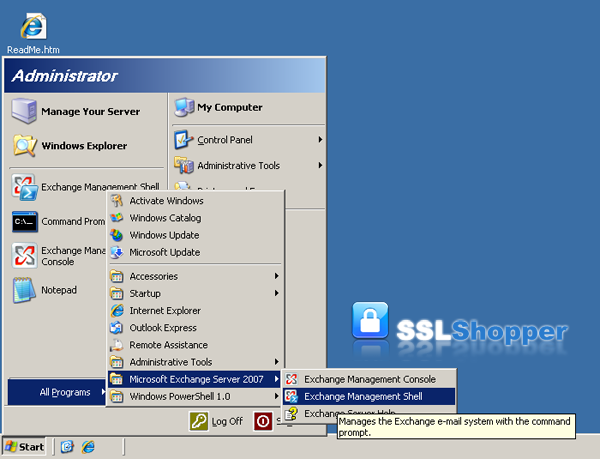 Run the New-ExchangeCertificate command below replacing the appropriate values with your own. New-ExchangeCertificate -domainname mail.google.com, google.com, google.local, autodiscover.google.com, server01.google.com, server01 -Friendlyname google.com -generaterequest:$true -keysize 2048 -path c:\certrequest.txt -privatekeyexportable:$true -subjectname "c=US, o=Google Inc., cn=server01.google.com, s=California, l=Mountain View, ou=IT"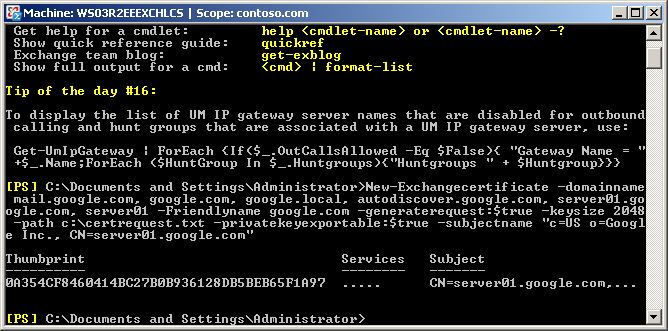 Once you have generated a CSR you can use it to order the certificate from a certificate authority. NameExplanationExamples-domainnameEnter all of the names that you determined you needed to secure in the step above.mail.google.com
autodiscover.google.com
google.com
google.local
Server01.google.local
Server01-FriendlynameAny name you want to use to keep track of the certificate on this server.my google certificate-keysizeThe size of the key that is generated. Bigger numbers are more secure but can be slower. Use at least 1024.1024
2048-pathThe location where you want to save the CSR.c:\certrequest.txtCommon Name (cn=)Enter the first name in your list above. This is the most visible name in the certificate (the other names are listed as Subject Alternative Names and they aren't displayed as clearly)mail.yourdomain.comOrganization (o=)The legal name of your organization. This should not be abbreviated and should include suffixes such as Inc, Corp, or LLC. Do not include commas or the command won't work.Google Inc.Organizational Unit (ou=)The division of your organization handling the certificate.Information Technology
WebCity/Locality (l=)The city where your organization is located.Mountain ViewState/province (s=)The state/region where your organization is located. This shouldn't be abbreviated.CaliforniaCountry/Region (c=)The two-letter ISO code for the country where your organization is location.US
GB